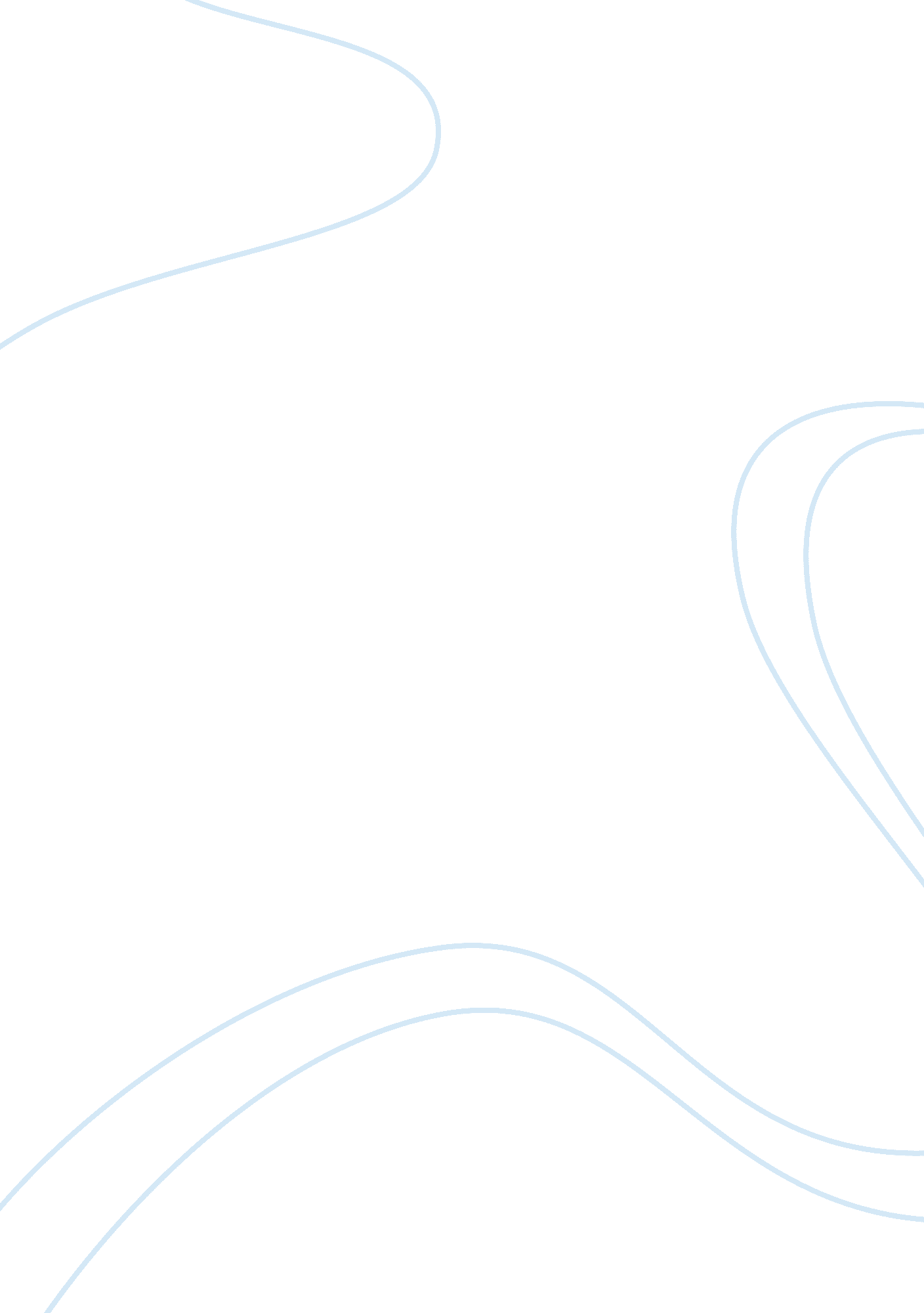 Asia pacific essayBusiness, Industries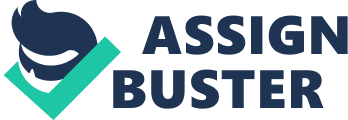 Diageo Asia Pacifi c comprises India, the People ‘ s Republic of China, South Korea, Japan, Thailand, Vietnam, Singapore, Malaysia and other Asiatic markets, Australia and New Zealand. Diageo works with a figure of joint venture spouses in Asia Pacifi c. In Singapore, Malaysia, Hong Kong and Macau, the People ‘ s Republic of China, Thailand and Japan, Diageo distributes the bulk of its liquors trade names through joint venture agreements with MoetHennessy. Diageo has established in-market companies in China ( for trade names non included in the joint venture such as Smirnoff and Baileys ) and Vietnam ( for all trade names ) . In South Korea and Taiwan, Diageo ‘ s ain distribution companies distribute the bulk of Diageo ‘ s trade names. In Japan, during the twelvemonth ended 30 June 2009, Diageo and Kirin Brewery Co Ltd formed a joint venture to spread out distribution of Diageo merchandises and contribute to the growing aims of both companies. Kirin now distributes Guinness beer and Smirnoff Ice. Other liquors and wine trade names, which are non distributed by either the Moet Hennessy joint venture or Kirin, are handled by 3rd parties. In Malaysia, Diageo ‘ sain and 3rd party beers are brewed and distributed by a listed concern ( Guinness Anchor Berhad ) in which Diageo and its spouse, Asia Pacifi degree Celsius Breweries, have a bulk portion through a jointly controlled joint venture company. In Singapore, Diageo ‘ s beer trade names are brewed and distributed by Asia Pacific Breweries. In India, distribution of both imported and locally produced merchandises is achieved through a combination of Diageo ‘ s ain distribution company and3rd party distributers. A joint venture has been formed with Radico Khaitan to fabricate and administer certain premium local liquors, the fi rst of which was Masterstroke. Pillsbury/General Mills Diageo acquired an investing in the portions of General Mills on the disposal of Pillsbury to General Mills in October 2001. On 4 October 2004, Diageo sold 50 million portions of common stock in General Mills and transferred a farther 4 million portions to the Diageo UK pension fund and Diageo ceased to be an affi liate of General Mills for US federal securities Torahs intents at that clip. In November 2005, Diageo sold its staying 25 million portions of common stock of General Mills. Burger KingDiageo completed the disposal of Burger King on 13 December 2002. Environmental factorsDiageo seeks to fulfi cubic decimeter its duties as a corporate citizen in a figure of countries, including through analyzing its impact on the environment and its policies associating to employees every bit good as societal and community affairs. Diageo has set stretching marks to cut down its impact on the environment, and to benefi t the planet, the communities in which it operates and the concern. The Diageo executive environmental working group is responsible for puting policy. This twelvemonth, the working group revised and re-issued Diageo ‘ s environmental policy to refl ect the increasedaspiration the company has for environmental betterment. The policy is supported by Diageo ‘ s hazard direction model which sets execution standards and provides a mechanism for supervising conformity. As declaredin Diageo ‘ s policy, the company ‘ s actions on the environment are planned in visible radiation of predominating scientific cognition and do non depend on holding absolute cogent evidence of specifi hundred harm, therefore back uping the construct of a precautional attack. The release of nursery gases – notably C dioxidegenerated by firing fossil fuels – has an impact on clime alteration which, either straight or indirectly, nowadayss considerable hazard both to concern and the planet. The hazard include impacts on the agribusiness on which the company depends for natural stuffs, break of thecompany ‘ s operations or those of commercial spouses, and alterations to the nature or distribution of consumer demand. Diageo assumes that the hazards from clime alteration could be mitigated if releases of nursery gaseswere sufficiently diminished and, as such, has worked for many old ages to cut down direct emanations ( from fuels ) and indirect emanations ( from electricity ) . Diageo recognises that its success in the hereafter will depend in portion on the prosperity of the communities in which the company operates and the strength of its relationships with those communities. Supporting long term sustainable enterprises in the communities where Diageo does concern progresss development of those communities, engages employees, builds the company ‘ s repute and enhances itsrelationships with authoritiess and other stakeholders. Diageo focuses on undertakings that develop accomplishments, increase entree to H2O, promote preservation, support employees and respond to natural catastrophes. Diageo takes pride in itsrecord of community investing. Most of this investing comes from Diageo concerns around the universe in the signifier of hard currency, in-kind contributions and voluntary clip. It besides includes grants from the Diageo Foundation and support for the community facets of responsible imbibing undertakings from Diageo ‘ s Responsible Drinking Fund. In add-on to planetaryenterprises, Diageo supports direct engagement by employees to profit local communities. In hard economic fortunes, Diageo employees chose World Water Day to demo their committedness to the company ‘ s community programme through coordinated activities in support of Diageo ‘ s Africa Water of Life programme. There were 30 ‘ Make a Splash ‘ events in 20 states for employees and their households to bask, including half endurance contests, merriment yearss, composing competitions and H2O preservation games. More than ? 1. 7 million was raised and donated to the Water of Life1 Million Challenge and other community H2O undertakings. Diageo is a major participant in the branded drink intoxicant industry and operates globally. It brings together first trade names and a direction squad committed to the maximization of stockholder value. The direction squad expects to go on its scheme of puting in planetary trade names, spread outing internationally and establishing advanced new merchandises and brands. Diageo green goodss and distributes a taking aggregation of branded premium liquors, beer and vino. The broad scope of premium trade names it produces and distributes includes Smirnoff vodka, Johnnie Walker score whiskey, Baileys Original Irish Cream cordial, Captain Morgan rum, J & A ; B score whiskey, Tanqueray gin and Guinness stout. In add-on it besides has the distribution rights for the Jose Cuervo tequila trade names in North America and many other markets. 